Under The Fig Tree Ministries Presents: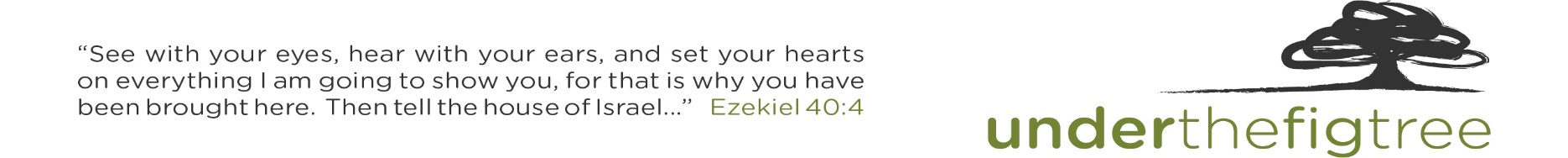 OUT OF EGYPT INTO A GOOD LANDEgypt-Jordan-Israel Study Tour with George DeJongJuly 6 – July 20, 2023 Thursday	July	06	lv	Vancouver 	Turkish Air	76	6:00p	    	Friday	July	07						ar	Istanbul	3:35p  			lv	Istanbul	Turkish Air	694	6:30p	ar   Cairo	7:50p			Overnight 	Steigenberger Pyramids Hotel – Cairo 	 Saturday	July	08	Cairo – Where Stone Touches Sky  			lv	Cairo	Egypt Air	086	6:20p	ar	Aswan	7:40p			Dinner & Overnight  	Movenpick Isis Hotel – AswanSunday	July	09	Aswan – Meet the gods			Dinner & Overnight  		Nile Palace Hotel – LuxorMonday	July	10	Luxor/Thebes – The Making and Shaping of Moses			Dinner & Overnight  		Nile Palace Hotel – LuxorTuesday	July	11	Mt. Sinai – The Making and Shaping of Moses			lv	Luxor	PAS Air Charter		11:00a	ar Sharm el-Sheikh 	12:00p			Bedouin Supper & Sinai Overnight 							Wednesday	July	12	Descend Sinai – The Making and Shaping of a People 			Dinner & Overnight 	Steigenberger Taba Hotel – TabaThursday	July	13	Walking With – Not Wandering Around			Taba & Arava border crossing			Dinner & Overnight	Old Village Resort - PetraFriday	July	14	Petra and the Poverty of Wealth 			Dinner & Overnight	Ramada Dead Sea Resort – Dead SeaSaturday 	July	15	From Moses to Joshua/John to Jesus					Dinner & Overnight		Ramada Dead Sea Resort – Dead SeaSunday	July	16	The Decapolis and Nothing New Under the Sun 			Sheik Hussein Border Crossing			Dinner & Overnight		En Gev – Sea of GalileeMonday	July	17	The Galilee: Where Jesus was Shaped			Dinner & Overnight		En Gev – Sea of GalileeTuesday	July	18	He Set His Face to Jerusalem			Dinner & Overnight		Dan Hotel – Jerusalem Wednesday	July	19	The Shephelah				Dinner & Overnight			Dan Hotel – JerusalemThursday	July	20	lv	Tel Aviv	Turkish Air	865	8:30a	ar	Istanbul	10:50p	 			lv	Istanbul	Turkish Air	75	2:05p	ar	Vancouver	4:20p